1. Да би смо поруку послали помоћу рачунара, потребно је да рачунари буду повезани у мрежу односно умрежени.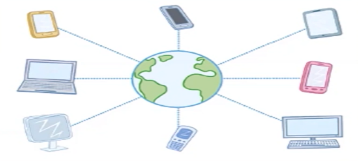 a) Тачно	б) Нетачно2. Реч умрежени означава:а) Да су рачунари повезани у мрежуб) Да рачунари нису повезани у мрежу3. Интернет је рачунарска мрежа сачињена од дигиталних уређаја који су међусобно повезани.а) Тачно	б) Нетачно4. Како су се некад преносиле поруке?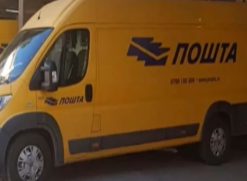 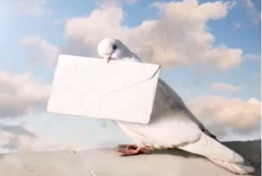 25. Како се данас преносе поруке?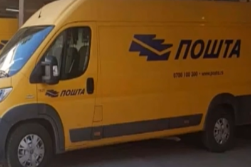 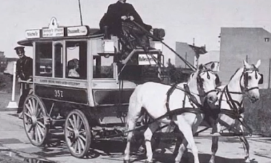  1		            26. Сви подаци који путују мрежом подељени су у мале делове.а) Да	б) Не7. Када сви делови стигну на своје одредиште и буду правилно распоређени, ми добијамо поруку, слику и слично.а) Тачно	б) Нетачно8. Шта нам је умрежавање дигиталних уређаја омогућило?а) Размењивање порукаб) Слање сликац) Слање видео записа9. За слање слика преко телефона потребна нам је мрежа.а) Тачно	б) Нетачно10. Од понуђених одговора која се данас највише користе за комуникацију међу ученицима:а) Мобилни телефонб) Поштац) Рачунар11. Да бисмо се могли користити свим предностима умреженог рада, осим рачунара су нам важни и други уређаји.а) Тачно	б) Нетачно12. На које све начине људи данас могу комуницирати?а) Поштом	б) Телефоном13. Преко мреже можемо такође учити и играти игрице.а) Тачно	б)Нетачно14. Рачунарска мрежа означава:а) Два или више међусобно повезана рачунараб) Један самостално повезан рачунар